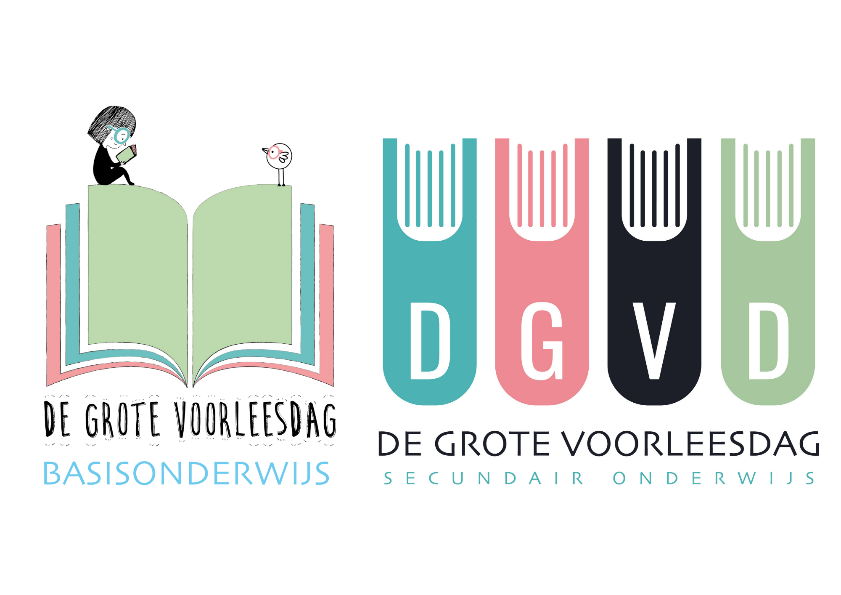 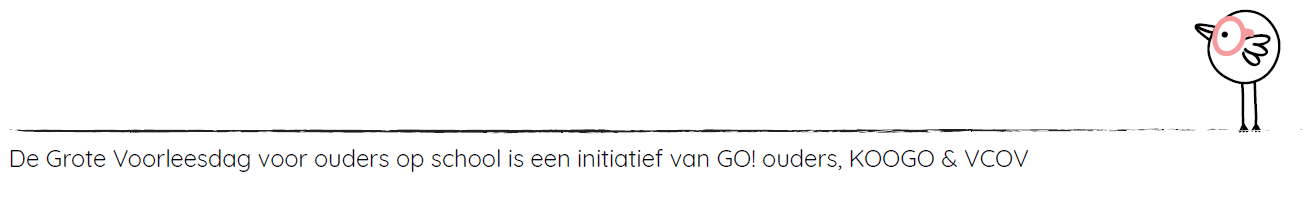 Draaiboek De grote voorleesdag21 – 25 november 2022Wat is De Grote Voorleesdag?In de week van 21 tot en met 25 november 2022 organiseren de ouderkoepels De Grote Voorleesdag voor ouders. Op de door jou gekozen dag(en) lezen ouders en grootouders voor. Zo zet je voorlezen in de kijker en kan je de betrokkenheid van de ouders verhogen. De school maakt bovendien kans op een mooi boekenpakket. Waarvoor dient dit draaiboek?Dit draaiboek is een stappenplan om De Grote Voorleesdag concreet uit te werken. Natuurlijk kan je de voorleesdag zo groots of uitgebreid maken zoals je zelf wil. Maar een kleine en erg laagdrempelige organisatie heeft zeker zijn voordelen! Kies wat het best past bij jouw school. Dit draaiboek dient vooral om je te inspireren. Welke materialen zijn er?Na je inschrijving krijg je toegang tot heel wat digitaal materiaal voor De Grote Voorleesdag voor ouders op school. Naast dit draaiboek en een verkorte versie ervan in het draaiblad, voorzien we ook een poster om ouders uit te nodigen om voor te lezen op school, voorleestips, een leesdobbelsteen, een leespuzzel, een poster om thuis aan het raam te hangen en een bedankingskaartje voor ouders. Er zijn ook inspiratiebladen om de voorleesdag op afstand te organiseren, om anderstalige nieuwkomers te laten voorlezen en om meertalig voorlezen te organiseren. Er is ook een inspiratieblad met ideeën voor na de voorleesdag en om ouders te bedanken.Wil je kans maken op een boekenpakket?Verstuur één foto/PPT/film… van de voorleesdag naar je ouderkoepel met een kort woordje uitleg.Voor de scholen van het GO! onderwijs van de Vlaamse Gemeenschap is dit naar GO! ouders (iris.van.schoorisse@g-o.be)Voor de scholen van het stedelijk, gemeentelijk en provinciaal onderwijs is dat naar KOOGO (Marieke.Bavelaar@ovsg.be) Voor de scholen van het vrij onderwijs is dat naar VCOV (voorleesdag@vcov.be) De ouderkoepels maken gebruik van de inzendingen om enkele winnaars te kiezen die een boekenpakket ontvangen.De week van 10 oktober 2022…De week van 24 oktober 2022…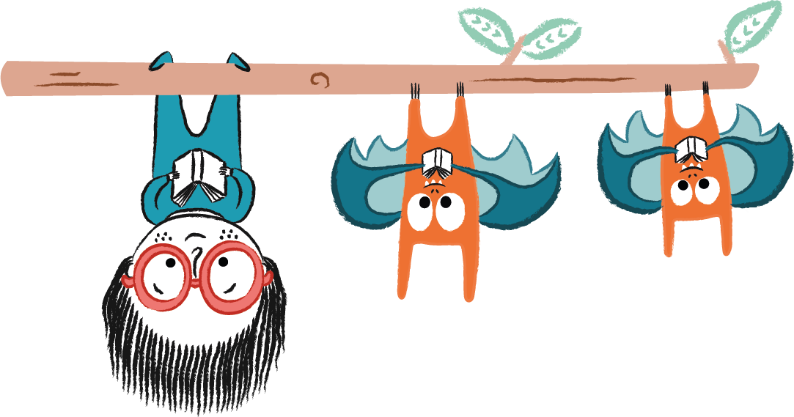 De week van 7 november 2022...De week van 14 november 2022	…De dag vóór jullie Grote Voorleesdag…De dag zelf van jullie Grote Voorleesdag (in de week van 21-25 november 2022)…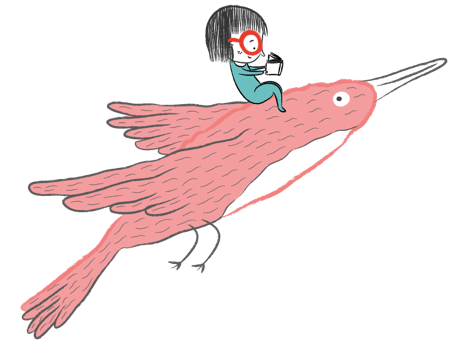 De dagen na jullie Grote Voorleesdag…Evaluatiekader Het is belangrijk dat je als organiserend team de activiteit evalueert. Op die manier leer je bij en kan je eventuele toekomstige activiteiten nog beter maken. Onderstaand evaluatiekader kan je hierbij helpen. 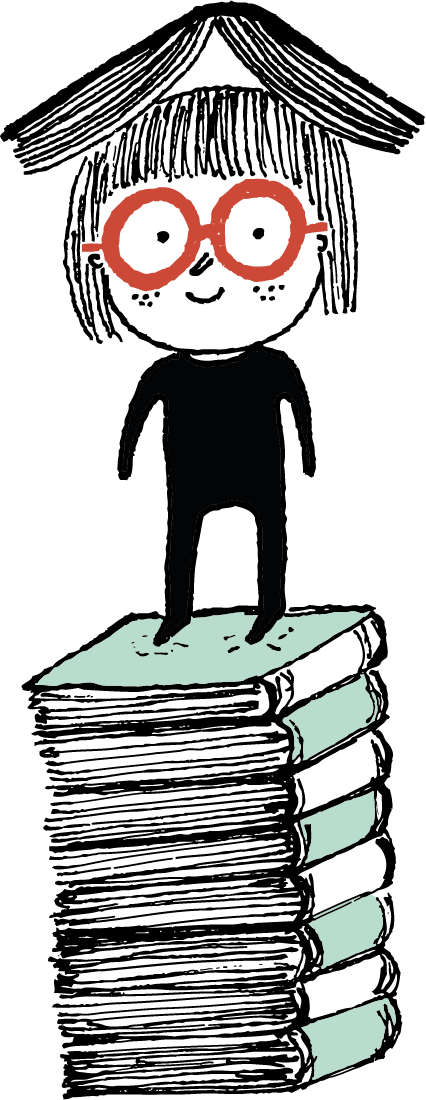 WAT?WIE?Mogelijkheden en concrete invullingenOverleggen met schoolteamOverleg met de directie, het schoolteam en de ouderwerking. Stel een klein organiserend team samen. Ga na hoe je met De Grote Voorleesdag kan inspelen op wat er op school reeds bestaat qua taalstimulering. Zorg dat alle stappen door het schoolteam en de ouders gedragen worden. Geschikt moment zoeken voor De Grote VoorleesdagEnkele mogelijkhedenHet eerste halfuurtje van de dag. Handig voor ouders die hun kind naar school brengen, zij kunnen gewoon even langer blijven;Het laatste halfuurtje van de lesdag. Handig voor ouders die hun kind komen halen, ze kunnen gewoon wat vroeger komen;In de namiddag, ’s avonds, in het weekend. Een leuke manier om de school ook op andere momenten open te zetten voor leerlingen en ouders. Denk na over de gevolgen, positief en negatief (personeel dat aanwezig moet zijn...);Zijn er digitale mogelijkheden of mogelijkheden op afstand? (tip: inspiratieblad ‘De Grote Voorleesdag op afstand’) Bepaal de dag en het tijdstip van de voorleesmomenten. Denk eraan dat een fijn voorleesmoment niet lang hoeft te duren. Voorzie voldoende tijd voor ouders om vooraf het voorleesboek even te kunnen bekijken.Doelgroep bepalen: aan welke ouders vraag je om voor te lezen?Enkele mogelijkheden:De ouders van alle kleuters en van de lagere schoolDe ouders van één of enkele klassen De ouders die volgende talen spreken en lezen: …De ouders van leerlingen in de eerste graad secundair onderwijs…Beslissen of ouders die voorlezen moeten inschrijvenOuders vooraf laten inschrijven vergroot hun engagement. Zo krijg je vooraf ook een zicht op het aantal voorlezers dat je mag verwachten. Soms kan het een drempel zijn voor ouders.WAT?WIE?Mogelijkheden en concrete invullingenOuders uitnodigenLanceer een oproep naar (groot)ouders. Je kan hiervoor de ‘affiche om ouders uit te nodigen’ van de ouderkoepels gebruiken. Verspreid de uitnodiging via de boekentas, email, website… Spreek ouders aan als ze hun kind komen ophalen. Maak eventueel een promostandje aan de schoolpoort. Misschien zijn er reeds (voorlees)mama’s of -papa’s op school die je hiervoor kan vragen? Aankondigen via website en andere digitale kanalenPlaats de oproep op de website van de school en roep ouders op om deel te nemen via Facebook, Smartschool, de nieuwsbrief…Posters ophangen (digitaal aangeleverd)Hang een affiche op aan de schoolpoort en op andere opvallende plaatsen waar veel ouders voorbijkomen. Gebruik bijvoorbeeld de affiche van de ouderkoepels. Op deze affiche kan je de gegevens invullen voor jouw concrete actie op school: datum, uur, hoe inschrijven…Verzekeringen controleren Normaal gezien kunnen deelnemende ouders onder het statuut van vrijwilliger worden opgenomen. Vraag dit voor alle zekerheid na. WAT?WIE?Mogelijkheden en concrete invullingenTaakverdeling opmakenEr zijn heel wat mogelijke taken op de voorleesdag zelf om te verdelen: Klaarzetten en gezellig maken van ontvangstruimte en voorleeslokalen.Eventueel versieren van een ‘voorleesstoel’Indien nodig: techniek (scherm, internetverbinding, geluidsversterking...)Eventueel een welkomstwoordOntvangen van voorlezersBegeleiden van voorlezers naar voorleessessies Timing bewakenEvaluatieformulieren verspreiden en ophalen (via (klein)kind)Bedanking maken (bekijk ‘Inspiratieblad om te bedanken’) Foto’s, filmpjes… maken en achteraf één impressie bezorgen aan jouw ouderkoepel… Bekijk binnen het organiserend team, de ouderwerking en de school wie welke taken kan en wil opnemen. Andere betrokkenen informeren over de stavazaAls je als ouderwerking het initiatief neemt, geef dan het schoolteam een update van de organisatie, de geïnteresseerde ouders, de uit te voeren taken... Als je als school het initiatief neemt, betrek dan de ouderwerking en vraag hun medewerking. Gemaakte kosten verwerken in boekhouding (facultatief)Evaluatieformulier opmaken Een goed evaluatieformulier is niet lang en kan snel ingevuld worden door ouders. Misschien is het ook de uitgelezen kans om bij ouders te polsen naar hun interesse om regelmatig eens te komen voorlezen in de klas?Bedenk of en hoe je lokale pers wil betrekken Dergelijke activiteiten zijn een mooie gelegenheid om als school en ouderwerking positief in de kijker te staan. Denk na over manieren om de lokale pers te bereiken, bijvoorbeeld via het doorgeven van een foto, filmpje, telefonisch interview…WAT?WIE?Mogelijkheden en concrete invullingenOpvolgen inschrijvingen voorlees(groot)ouders Communiceer hierover met de verschillende klassen/leerkrachten die deelnemen. Zijn het aantal ingeschreven ouders wat evenredig verdeeld over de verschillende klassen? Moeten we herverdelen? Kunnen we nog wat extra ouders warm maken? Herinneringsuitnodiging van De Grote VoorleesdagBezorg ouders een herinneringsuitnodiging via een strookje in de agenda of via andere kanalen. Stimuleer ouders die niet kunnen mee helpen om een voorleesfilmpje te maken of om thuis voor te lezen. Bezorg bijvoorbeeld je voorleestips via je communicatiekanalen aan deze ouders.Voorleesboeken kiezen Beslis welke voorleesboeken worden gebruikt. Dit kan op verschillende manieren:Laat de klasleerkrachten boeken kiezen. Zij hebben een goed zicht op het ontwikkelingsniveau en de interesses van de leerlingen. Bezorg het juiste boek aan de juiste (groot)ouder via het (klein)kind.Laat de leerlingen naar de bib gaan en laat hen zelf kiezen samen met de klasleerkracht. Bezorg het juiste boek aan de juiste (groot)ouder via het (klein)kind.Laat de ouders zelf voorleesboeken kiezen in overleg met de school. Voorzie in elk geval genoeg boeken, voldoende variatie en eventueel boeken in andere talen. Bekijk zeker ook eens de lijsten van Iedereen Leest voor een overzicht van kwalitatief goede boeken. Eventueel ter herinnering de voorlezers contacterenMaak een herinneringsbriefje voor de ouders die zich inschreven om te komen voorlezen. Vermeld erbij dat de leerlingen ernaar uitkijken. Zo vergroot je hun engagement. Overzicht maken van voorleesouders en voorleeslocaties Er zijn verschillende mogelijkheden om voor te lezen op school of via een scherm (skype, zoom, teams…)Voorlezers worden gekoppeld aan een klas. Per klas wordt de klasgroep verdeeld over de verschillende voorlezers. Elke voorlezer krijgt een klein groepje leerlingen en leest daarmee 1 of meerdere boekjes. Zorg voor genoeg ruimte, zeker als er nogal wat voorlezers zijn per klas.Voorlezers worden gespreid over verschillende klassen. Dit is interessant als het aantal inschrijvingen van voorleesouders ongelijk verdeeld is over de klassen.De ouders lezen aan verschillende groepjes voor via een doorschuifsysteem. Elke ouder krijgt zo bijvoorbeeld 3 groepjes leerlingen voor een kwartiertje.Voorlezen op locatie: Probeer de locatie te koppelen aan de inhoud van het boek. Laat bijvoorbeeld een griezelverhaal voorlezen op het kerkhof of laat een verhaal met een brand voorlezen door een brandweerman op een brandweerwagen…Werk eventueel een parcours af waarbij op verschillende plaatsen op wandelafstand van elkaar wordt voorgelezen.WAT?WIE?Mogelijkheden en concrete invullingenMaterialen klaar zettenDenk aan:Ontvangstruimte waar ouders de boekjes even kunnen inkijkenVoorleeslokalen en gezellige voorleeshoekjesVoorleesboekjesGlazen voor een drankje Een opgeladen fototoestel/filmcameraEventueel voorleesstoelEventueel techniek (micro, geluidsinstallatie, …)Eventueel evaluatieformulieren…Eventueel drank aankopen (en hapjes)WAT moet er gebeuren?WIE doet dit?Mogelijkheden en concrete invullingenOnthalen en bedanken van de voorlezers Een vriendelijk woord betekent al heel veel, een kaartje geeft een goed gevoel, een drankje is altijd welkom… Tip: Bekijk het ‘Inspiratieblad om te bedanken’Opvolgen van de taakverdeling en timingEvaluatieformulieren verspreidenOpruimen + alle materiaal terugbrengenWAT moet er gebeuren?WIE doet dit?Mogelijkheden en concrete invullingenKort (foto/film)verslag maken voor op jullie website, facebook…Eén foto/film/PPT… van de voorleesdag naar je ouderkoepel sturen met kort een woordje uitleg erbijMedewerkers bedankenEen vriendelijk woord betekent al heel veel, een kaartje geeft een goed gevoel, een drankje is altijd welkom… Tip: Bekijk het ‘Inspiratieblad om te bedanken’Boekhouding afwerken (facultatief)Activiteit evalueren met het organiserend team en bij/met de leerkrachtenZie evaluatiekader activiteit achteraan dit draaiboek. ‘Wat na de Grote Voorleesdag?’Bekijk het inspiratieblad ‘Wat na de Grote Voorleesdag?’> momenteel enkel voor basisonderwijsBEHOUDENWelke dingen vind je er wel goed aan?WEGLATENWelke dingen moeten voor jou geschrapt worden?AANPASSENWelke dingen zou je graag anders zien en hoe dan?TOEVOEGENWelke dingen mis je nog ?